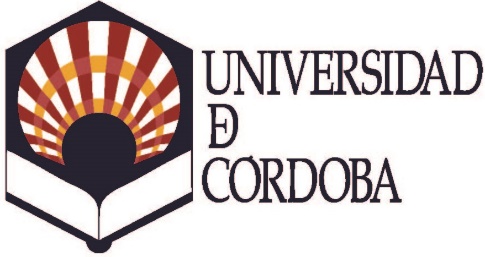 SOLICITUD DE DEVOLUCIÓNDE PRECIOS PÚBLICOSDOCUMENTOS A ADJUNTAR A LA SOLICITUDFotocopia del D.N.I. del Alumno SolicitanteOriginal del Resguardo Bancario o Ingreso efectuadoDocumentación precisa en cada caso (original)Fotocopia de la matrículaCAUSAS DE DEVOLUCIÓN1.- 	Anulación de oficio de Matrícula por falta de requisito no subsanable (adjuntar copia de la Resolución de anulación)2.-	Errores de cálculo o cobro indebido (deberá rectificarse por el centro)3.-	Concesión de Beca de Régimen General y otro tipo de Ayuda que conlleva la exención de tasas (el alumno presentará la credencial original para su compulsa y acompañará ésta)4.- 	Cuando se solicite anulación de matrícula antes del comienzo oficial del curso.5.-	Concesión de convalidación de estudios, en caso de que previamente haya abonado la matrícula (el alumno presentará original de la Resolución para su compulsa y acompañará ésta)6.-	Razón sobrevenida académica no imputable al interesado (indicar cuál y justificar documentalmente)NOTASLas tasas de Secretaría no son objeto de devolución en ningún caso excepto por la causa 2El alumno sólo podrá reflejar los códigos de causas de devolución que se detallan arriba. En caso de no adecuarse a ninguno se completará el campo de “otros”.El titular de la c/c o Libreta en la que se realizará la devolución deberá ser preferentemente el interesado o cualquier otra persona que tenga parentesco con el primer grado (padre, madre o hermanos)